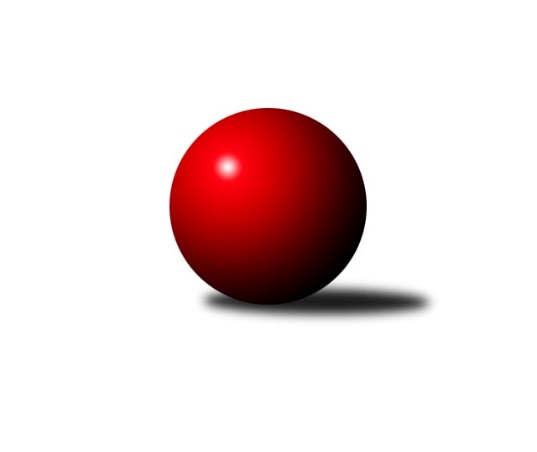 Č.15Ročník 2022/2023	24.5.2024 Jihomoravský KP2 sever 2022/2023Statistika 15. kolaTabulka družstev:		družstvo	záp	výh	rem	proh	skore	sety	průměr	body	plné	dorážka	chyby	1.	KK Moravská Slávia Brno E	15	12	0	3	85.0 : 35.0 	(112.0 : 68.0)	2401	24	1696	705	56.1	2.	KK Moravská Slávia Brno G	15	11	2	2	84.0 : 36.0 	(117.0 : 63.0)	2435	24	1706	729	56.1	3.	TJ Slovan Ivanovice	15	11	0	4	78.0 : 42.0 	(98.5 : 81.5)	2359	22	1692	667	64.5	4.	KK Moravská Slávia Brno F	15	10	0	5	69.0 : 51.0 	(102.0 : 78.0)	2343	20	1669	674	61.9	5.	SK Brno Žabovřesky B	15	8	2	5	69.0 : 51.0 	(104.0 : 76.0)	2368	18	1672	696	61.8	6.	KK Orel Telnice B	15	7	2	6	67.0 : 53.0 	(97.0 : 83.0)	2335	16	1667	668	67.8	7.	TJ Sokol Brno IV B	15	7	0	8	55.0 : 65.0 	(93.0 : 87.0)	2339	14	1676	663	68.3	8.	KK Slovan Rosice D	15	6	0	9	62.0 : 58.0 	(100.0 : 80.0)	2315	12	1649	666	62.7	9.	SKK Veverky Brno B	15	6	0	9	53.0 : 67.0 	(80.0 : 100.0)	2218	12	1590	628	71.1	10.	KK Ořechov	15	5	0	10	39.5 : 80.5 	(67.0 : 113.0)	2169	10	1562	608	84.6	11.	TJ Sokol Husovice E	15	4	0	11	39.5 : 80.5 	(71.0 : 109.0)	2150	8	1545	605	85.4	12.	KS Devítka Brno B	15	0	0	15	19.0 : 101.0 	(38.5 : 141.5)	2042	0	1465	577	106.9Tabulka doma:		družstvo	záp	výh	rem	proh	skore	sety	průměr	body	maximum	minimum	1.	TJ Slovan Ivanovice	7	7	0	0	46.0 : 10.0 	(55.0 : 29.0)	2487	14	2552	2446	2.	KK Moravská Slávia Brno G	8	6	1	1	44.0 : 20.0 	(60.5 : 35.5)	2558	13	2697	2438	3.	KK Moravská Slávia Brno E	7	6	0	1	41.0 : 15.0 	(55.0 : 29.0)	2466	12	2569	2384	4.	SKK Veverky Brno B	7	6	0	1	41.0 : 15.0 	(52.0 : 32.0)	2425	12	2497	2391	5.	KK Moravská Slávia Brno F	7	5	0	2	37.0 : 19.0 	(54.0 : 30.0)	2421	10	2556	2225	6.	SK Brno Žabovřesky B	8	4	2	2	41.0 : 23.0 	(60.5 : 35.5)	2364	10	2439	2284	7.	KK Orel Telnice B	8	5	0	3	39.0 : 25.0 	(53.0 : 43.0)	2212	10	2272	2160	8.	TJ Sokol Brno IV B	8	5	0	3	34.0 : 30.0 	(57.5 : 38.5)	2334	10	2396	2193	9.	KK Slovan Rosice D	8	4	0	4	38.0 : 26.0 	(61.0 : 35.0)	2423	8	2457	2365	10.	KK Ořechov	7	2	0	5	15.5 : 40.5 	(31.0 : 53.0)	2206	4	2347	2090	11.	TJ Sokol Husovice E	8	2	0	6	22.0 : 42.0 	(40.0 : 56.0)	2107	4	2275	1810	12.	KS Devítka Brno B	7	0	0	7	9.0 : 47.0 	(18.5 : 65.5)	1984	0	2060	1887Tabulka venku:		družstvo	záp	výh	rem	proh	skore	sety	průměr	body	maximum	minimum	1.	KK Moravská Slávia Brno E	8	6	0	2	44.0 : 20.0 	(57.0 : 39.0)	2399	12	2496	2309	2.	KK Moravská Slávia Brno G	7	5	1	1	40.0 : 16.0 	(56.5 : 27.5)	2423	11	2550	2313	3.	KK Moravská Slávia Brno F	8	5	0	3	32.0 : 32.0 	(48.0 : 48.0)	2359	10	2632	2186	4.	SK Brno Žabovřesky B	7	4	0	3	28.0 : 28.0 	(43.5 : 40.5)	2369	8	2543	2123	5.	TJ Slovan Ivanovice	8	4	0	4	32.0 : 32.0 	(43.5 : 52.5)	2327	8	2568	2244	6.	KK Orel Telnice B	7	2	2	3	28.0 : 28.0 	(44.0 : 40.0)	2359	6	2512	2283	7.	KK Ořechov	8	3	0	5	24.0 : 40.0 	(36.0 : 60.0)	2171	6	2297	2051	8.	KK Slovan Rosice D	7	2	0	5	24.0 : 32.0 	(39.0 : 45.0)	2288	4	2428	2172	9.	TJ Sokol Brno IV B	7	2	0	5	21.0 : 35.0 	(35.5 : 48.5)	2344	4	2419	2240	10.	TJ Sokol Husovice E	7	2	0	5	17.5 : 38.5 	(31.0 : 53.0)	2172	4	2302	1975	11.	SKK Veverky Brno B	8	0	0	8	12.0 : 52.0 	(28.0 : 68.0)	2166	0	2450	1971	12.	KS Devítka Brno B	8	0	0	8	10.0 : 54.0 	(20.0 : 76.0)	2035	0	2196	1809Tabulka podzimní části:		družstvo	záp	výh	rem	proh	skore	sety	průměr	body	doma	venku	1.	KK Moravská Slávia Brno G	11	9	1	1	62.0 : 26.0 	(87.5 : 44.5)	2418	19 	6 	0 	0 	3 	1 	1	2.	KK Moravská Slávia Brno E	11	8	0	3	60.0 : 28.0 	(82.0 : 50.0)	2431	16 	4 	0 	1 	4 	0 	2	3.	SK Brno Žabovřesky B	11	7	2	2	55.0 : 33.0 	(78.5 : 53.5)	2412	16 	3 	2 	1 	4 	0 	1	4.	TJ Slovan Ivanovice	11	7	0	4	55.0 : 33.0 	(71.5 : 60.5)	2349	14 	5 	0 	0 	2 	0 	4	5.	KK Moravská Slávia Brno F	11	6	0	5	44.0 : 44.0 	(71.0 : 61.0)	2329	12 	3 	0 	2 	3 	0 	3	6.	TJ Sokol Brno IV B	11	6	0	5	40.0 : 48.0 	(68.0 : 64.0)	2334	12 	4 	0 	2 	2 	0 	3	7.	KK Orel Telnice B	11	5	1	5	47.0 : 41.0 	(70.5 : 61.5)	2325	11 	3 	0 	2 	2 	1 	3	8.	KK Slovan Rosice D	11	5	0	6	50.0 : 38.0 	(74.5 : 57.5)	2355	10 	3 	0 	2 	2 	0 	4	9.	SKK Veverky Brno B	11	5	0	6	43.0 : 45.0 	(63.0 : 69.0)	2198	10 	5 	0 	1 	0 	0 	5	10.	TJ Sokol Husovice E	11	3	0	8	29.5 : 58.5 	(49.0 : 83.0)	2149	6 	2 	0 	4 	1 	0 	4	11.	KK Ořechov	11	3	0	8	25.5 : 62.5 	(44.0 : 88.0)	2123	6 	1 	0 	5 	2 	0 	3	12.	KS Devítka Brno B	11	0	0	11	17.0 : 71.0 	(32.5 : 99.5)	2064	0 	0 	0 	5 	0 	0 	6Tabulka jarní části:		družstvo	záp	výh	rem	proh	skore	sety	průměr	body	doma	venku	1.	KK Moravská Slávia Brno F	4	4	0	0	25.0 : 7.0 	(31.0 : 17.0)	2419	8 	2 	0 	0 	2 	0 	0 	2.	KK Moravská Slávia Brno E	4	4	0	0	25.0 : 7.0 	(30.0 : 18.0)	2372	8 	2 	0 	0 	2 	0 	0 	3.	TJ Slovan Ivanovice	4	4	0	0	23.0 : 9.0 	(27.0 : 21.0)	2454	8 	2 	0 	0 	2 	0 	0 	4.	KK Moravská Slávia Brno G	4	2	1	1	22.0 : 10.0 	(29.5 : 18.5)	2483	5 	0 	1 	1 	2 	0 	0 	5.	KK Orel Telnice B	4	2	1	1	20.0 : 12.0 	(26.5 : 21.5)	2384	5 	2 	0 	1 	0 	1 	0 	6.	KK Ořechov	4	2	0	2	14.0 : 18.0 	(23.0 : 25.0)	2274	4 	1 	0 	0 	1 	0 	2 	7.	TJ Sokol Brno IV B	4	1	0	3	15.0 : 17.0 	(25.0 : 23.0)	2340	2 	1 	0 	1 	0 	0 	2 	8.	SK Brno Žabovřesky B	4	1	0	3	14.0 : 18.0 	(25.5 : 22.5)	2297	2 	1 	0 	1 	0 	0 	2 	9.	KK Slovan Rosice D	4	1	0	3	12.0 : 20.0 	(25.5 : 22.5)	2286	2 	1 	0 	2 	0 	0 	1 	10.	TJ Sokol Husovice E	4	1	0	3	10.0 : 22.0 	(22.0 : 26.0)	2198	2 	0 	0 	2 	1 	0 	1 	11.	SKK Veverky Brno B	4	1	0	3	10.0 : 22.0 	(17.0 : 31.0)	2313	2 	1 	0 	0 	0 	0 	3 	12.	KS Devítka Brno B	4	0	0	4	2.0 : 30.0 	(6.0 : 42.0)	1991	0 	0 	0 	2 	0 	0 	2 Zisk bodů pro družstvo:		jméno hráče	družstvo	body	zápasy	v %	dílčí body	sety	v %	1.	Alena Dvořáková 	KK Orel Telnice B 	15	/	15	(100%)	24.5	/	30	(82%)	2.	Marika Celbrová 	KK Moravská Slávia Brno F 	13	/	15	(87%)	25.5	/	30	(85%)	3.	Lenka Indrová 	KK Moravská Slávia Brno F 	13	/	15	(87%)	24	/	30	(80%)	4.	Radim Jelínek 	SK Brno Žabovřesky B 	11	/	13	(85%)	22	/	26	(85%)	5.	Karel Brandejský 	KK Moravská Slávia Brno E 	11	/	13	(85%)	19	/	26	(73%)	6.	Jiří Bělohlávek 	KK Moravská Slávia Brno E 	11	/	13	(85%)	19	/	26	(73%)	7.	Robert Zajíček 	KK Orel Telnice B 	11	/	14	(79%)	19	/	28	(68%)	8.	Miroslav Oujezdský 	KK Moravská Slávia Brno G 	10	/	11	(91%)	16	/	22	(73%)	9.	Radek Hrdlička 	KK Slovan Rosice D 	10	/	13	(77%)	21	/	26	(81%)	10.	Jaroslav Komárek 	TJ Sokol Brno IV B 	10	/	14	(71%)	20.5	/	28	(73%)	11.	Zdeněk Čepička 	TJ Slovan Ivanovice  	10	/	14	(71%)	20	/	28	(71%)	12.	Milan Kučera 	KK Moravská Slávia Brno E 	10	/	15	(67%)	21	/	30	(70%)	13.	Lubomír Böhm 	SKK Veverky Brno B 	10	/	15	(67%)	20	/	30	(67%)	14.	Bohuslav Orálek 	TJ Slovan Ivanovice  	10	/	15	(67%)	15	/	30	(50%)	15.	Jan Bernatík 	KK Moravská Slávia Brno G 	9	/	11	(82%)	19.5	/	22	(89%)	16.	Robert Pacal 	TJ Sokol Husovice E 	9	/	11	(82%)	16	/	22	(73%)	17.	Jiří Jungmann 	KK Moravská Slávia Brno E 	9	/	11	(82%)	14	/	22	(64%)	18.	Zdeněk Pavelka 	KK Moravská Slávia Brno E 	9	/	12	(75%)	18	/	24	(75%)	19.	Marek Černý 	SK Brno Žabovřesky B 	9	/	14	(64%)	19	/	28	(68%)	20.	Milan Sklenák 	KK Moravská Slávia Brno E 	9	/	14	(64%)	15	/	28	(54%)	21.	Petr Juránek 	KS Devítka Brno B 	8	/	9	(89%)	13.5	/	18	(75%)	22.	Zdeněk Vladík 	SK Brno Žabovřesky B 	8	/	13	(62%)	15	/	26	(58%)	23.	Jan Kučera 	TJ Slovan Ivanovice  	8	/	13	(62%)	14.5	/	26	(56%)	24.	Jan Vrožina 	KK Moravská Slávia Brno F 	8	/	13	(62%)	14	/	26	(54%)	25.	Radim Pytela 	TJ Slovan Ivanovice  	8	/	13	(62%)	13	/	26	(50%)	26.	Zdeněk Kouřil 	SK Brno Žabovřesky B 	8	/	15	(53%)	16	/	30	(53%)	27.	Radek Hnilička 	SKK Veverky Brno B 	8	/	15	(53%)	15	/	30	(50%)	28.	Rudolf Zouhar 	TJ Sokol Brno IV B 	7	/	9	(78%)	10.5	/	18	(58%)	29.	Petr Vyhnalík 	KK Slovan Rosice D 	7	/	10	(70%)	12.5	/	20	(63%)	30.	Martin Večerka 	KK Moravská Slávia Brno G 	7	/	10	(70%)	11	/	20	(55%)	31.	Robert Ondrůj 	KK Orel Telnice B 	7	/	12	(58%)	14	/	24	(58%)	32.	Štěpán Kalas 	KK Moravská Slávia Brno G 	7	/	13	(54%)	15	/	26	(58%)	33.	Václav Vaněk 	KK Moravská Slávia Brno F 	7	/	13	(54%)	13	/	26	(50%)	34.	Pavel Lasovský ml.	TJ Slovan Ivanovice  	7	/	14	(50%)	12	/	28	(43%)	35.	Petr Smejkal 	KK Ořechov 	7	/	15	(47%)	15	/	30	(50%)	36.	Martin Mikulič 	KK Moravská Slávia Brno G 	6	/	7	(86%)	10	/	14	(71%)	37.	Petr Málek 	KK Moravská Slávia Brno G 	6	/	8	(75%)	12.5	/	16	(78%)	38.	Petr Pokorný 	TJ Slovan Ivanovice  	6	/	8	(75%)	11.5	/	16	(72%)	39.	Roman Rychtárik 	KK Slovan Rosice D 	6	/	10	(60%)	13	/	20	(65%)	40.	Ivona Hájková 	TJ Sokol Brno IV B 	6	/	10	(60%)	13	/	20	(65%)	41.	Pavel Zajíc 	KK Slovan Rosice D 	6	/	10	(60%)	11	/	20	(55%)	42.	Vítězslav Krapka 	SK Brno Žabovřesky B 	6	/	11	(55%)	14.5	/	22	(66%)	43.	Markéta Smolková 	TJ Sokol Husovice E 	6	/	11	(55%)	13	/	22	(59%)	44.	Libuše Janková 	TJ Sokol Brno IV B 	6	/	12	(50%)	15	/	24	(63%)	45.	Martina Kliková 	KK Moravská Slávia Brno G 	6	/	12	(50%)	13.5	/	24	(56%)	46.	Milan Doušek 	KK Orel Telnice B 	6	/	12	(50%)	12	/	24	(50%)	47.	David Raška 	SKK Veverky Brno B 	6	/	12	(50%)	12	/	24	(50%)	48.	Stanislav Beran 	SKK Veverky Brno B 	6	/	14	(43%)	13	/	28	(46%)	49.	Josef Hájek 	KK Orel Telnice B 	5	/	7	(71%)	9.5	/	14	(68%)	50.	Adam Šoltés 	KK Slovan Rosice D 	5	/	8	(63%)	11	/	16	(69%)	51.	Anastasios Jiaxis 	KK Slovan Rosice D 	5	/	9	(56%)	10	/	18	(56%)	52.	Karel Gabrhel 	TJ Sokol Husovice E 	5	/	10	(50%)	12	/	20	(60%)	53.	Jiří Žák 	TJ Sokol Brno IV B 	5	/	12	(42%)	12	/	24	(50%)	54.	Jaromíra Čáslavská 	SKK Veverky Brno B 	5	/	12	(42%)	8	/	24	(33%)	55.	Radka Konečná 	KK Ořechov 	4	/	4	(100%)	6	/	8	(75%)	56.	Hana Remešová 	KK Moravská Slávia Brno G 	4	/	6	(67%)	8.5	/	12	(71%)	57.	Milan Svobodník 	TJ Slovan Ivanovice  	4	/	7	(57%)	6.5	/	14	(46%)	58.	Ľubomír Kubaský 	KK Slovan Rosice D 	4	/	8	(50%)	6	/	16	(38%)	59.	Jaroslava Hrazdírová 	KK Orel Telnice B 	4	/	10	(40%)	8	/	20	(40%)	60.	František Uher 	SKK Veverky Brno B 	4	/	10	(40%)	8	/	20	(40%)	61.	Lubomír Pár 	KK Ořechov 	4	/	10	(40%)	6	/	20	(30%)	62.	Radim Švihálek 	KK Slovan Rosice D 	4	/	11	(36%)	9.5	/	22	(43%)	63.	Stanislav Barva 	KS Devítka Brno B 	4	/	11	(36%)	9	/	22	(41%)	64.	Antonín Zvejška 	SK Brno Žabovřesky B 	4	/	12	(33%)	10.5	/	24	(44%)	65.	Lenka Valová 	KK Moravská Slávia Brno F 	4	/	13	(31%)	14.5	/	26	(56%)	66.	Libor Čížek 	KK Ořechov 	4	/	13	(31%)	13	/	26	(50%)	67.	Milena Minksová 	TJ Sokol Husovice E 	3.5	/	12	(29%)	8	/	24	(33%)	68.	Jiří Martínek 	KS Devítka Brno B 	3	/	6	(50%)	6	/	12	(50%)	69.	Jiří Josefík 	TJ Sokol Brno IV B 	3	/	7	(43%)	9	/	14	(64%)	70.	Josef Němeček 	KK Moravská Slávia Brno G 	3	/	7	(43%)	6	/	14	(43%)	71.	Jan Šustr 	KK Orel Telnice B 	3	/	7	(43%)	5	/	14	(36%)	72.	Dan Vejr 	KK Moravská Slávia Brno F 	3	/	8	(38%)	8	/	16	(50%)	73.	Hana Mišková 	TJ Sokol Husovice E 	3	/	15	(20%)	8	/	30	(27%)	74.	Pavel Porč 	KK Ořechov 	2.5	/	11	(23%)	8	/	22	(36%)	75.	Ivo Hostinský 	KK Moravská Slávia Brno G 	2	/	2	(100%)	4	/	4	(100%)	76.	Martin Ryšavý 	KK Ořechov 	2	/	2	(100%)	4	/	4	(100%)	77.	Jiří Ryšavý 	KK Ořechov 	2	/	3	(67%)	4	/	6	(67%)	78.	Pavel Lasovský 	TJ Slovan Ivanovice  	2	/	4	(50%)	5	/	8	(63%)	79.	Miloslav Ostřížek 	SK Brno Žabovřesky B 	2	/	4	(50%)	3	/	8	(38%)	80.	Zdeněk Sokola 	KK Moravská Slávia Brno E 	2	/	6	(33%)	3	/	12	(25%)	81.	Jiří Hrdlička 	KK Slovan Rosice D 	2	/	7	(29%)	4	/	14	(29%)	82.	Bohumil Sehnal 	TJ Sokol Brno IV B 	2	/	7	(29%)	4	/	14	(29%)	83.	Jaromír Teplý 	KS Devítka Brno B 	2	/	9	(22%)	3	/	18	(17%)	84.	Dalibor Šmíd 	KK Ořechov 	2	/	12	(17%)	4	/	24	(17%)	85.	Pavel Letocha 	KS Devítka Brno B 	2	/	12	(17%)	3	/	24	(13%)	86.	Jiří Vítek 	TJ Sokol Husovice E 	2	/	13	(15%)	6.5	/	26	(25%)	87.	Daniel Mikša 	KK Ořechov 	1	/	1	(100%)	2	/	2	(100%)	88.	Karel Krajina 	SKK Veverky Brno B 	1	/	1	(100%)	2	/	2	(100%)	89.	Tomáš Hudec 	TJ Sokol Husovice E 	1	/	2	(50%)	2	/	4	(50%)	90.	Milan Krejčí 	TJ Sokol Brno IV B 	1	/	2	(50%)	1	/	4	(25%)	91.	Josef Patočka 	TJ Sokol Husovice E 	1	/	2	(50%)	1	/	4	(25%)	92.	Ferdinand Pokorný 	TJ Slovan Ivanovice  	1	/	2	(50%)	1	/	4	(25%)	93.	Jaroslav Zmeškal 	KK Slovan Rosice D 	1	/	3	(33%)	2	/	6	(33%)	94.	Pavel Procházka 	KK Ořechov 	1	/	3	(33%)	2	/	6	(33%)	95.	Klaudie Kittlerová 	TJ Sokol Husovice E 	1	/	4	(25%)	2.5	/	8	(31%)	96.	Marta Hrdličková 	KK Orel Telnice B 	1	/	4	(25%)	2	/	8	(25%)	97.	Josef Polák 	KK Moravská Slávia Brno F 	1	/	7	(14%)	2	/	14	(14%)	98.	Vladimír Venclovský 	TJ Sokol Brno IV B 	1	/	8	(13%)	4	/	16	(25%)	99.	Jiří Hrazdíra st.	KK Orel Telnice B 	1	/	8	(13%)	3	/	16	(19%)	100.	Pavel Medek 	SKK Veverky Brno B 	1	/	9	(11%)	2	/	18	(11%)	101.	Miroslav Krapka 	KK Moravská Slávia Brno F 	0	/	1	(0%)	0	/	2	(0%)	102.	Leona Jelínková 	KK Ořechov 	0	/	1	(0%)	0	/	2	(0%)	103.	Karel Pospíšil 	SK Brno Žabovřesky B 	0	/	2	(0%)	1	/	4	(25%)	104.	Dalibor Dvorník 	TJ Sokol Husovice E 	0	/	2	(0%)	1	/	4	(25%)	105.	Vladimír Hlaváč 	KS Devítka Brno B 	0	/	2	(0%)	0	/	4	(0%)	106.	Jozef Pavlovič 	KK Moravská Slávia Brno E 	0	/	3	(0%)	2	/	6	(33%)	107.	Radek Probošt 	KK Moravská Slávia Brno E 	0	/	3	(0%)	1	/	6	(17%)	108.	Josef Kaderka 	KS Devítka Brno B 	0	/	3	(0%)	0	/	6	(0%)	109.	Lucie Kulendíková 	KS Devítka Brno B 	0	/	4	(0%)	1	/	8	(13%)	110.	Jaroslav Navrátil 	KK Moravská Slávia Brno F 	0	/	5	(0%)	1	/	10	(10%)	111.	Vlastimil Kužel 	KS Devítka Brno B 	0	/	5	(0%)	0	/	10	(0%)	112.	Roman Brener 	TJ Sokol Brno IV B 	0	/	6	(0%)	3	/	12	(25%)	113.	Jakub Rauschgold 	TJ Sokol Husovice E 	0	/	6	(0%)	1	/	12	(8%)	114.	Martin Staněk 	KS Devítka Brno B 	0	/	6	(0%)	0	/	12	(0%)	115.	Jitka Bukáčková 	KK Ořechov 	0	/	7	(0%)	1	/	14	(7%)	116.	Zuzana Haklová 	KK Ořechov 	0	/	7	(0%)	1	/	14	(7%)	117.	Martin Kyjovský 	KS Devítka Brno B 	0	/	8	(0%)	0	/	16	(0%)	118.	Vítězslav Kopal 	KS Devítka Brno B 	0	/	14	(0%)	2	/	28	(7%)Průměry na kuželnách:		kuželna	průměr	plné	dorážka	chyby	výkon na hráče	1.	KK Vyškov, 1-4	2407	1713	693	68.4	(401.2)	2.	KK MS Brno, 1-4	2382	1684	697	66.7	(397.1)	3.	Brno Veveří, 1-2	2372	1674	697	55.8	(395.3)	4.	KK Slovan Rosice, 1-4	2361	1666	694	68.7	(393.6)	5.	Žabovřesky, 1-2	2331	1657	674	64.6	(388.6)	6.	TJ Sokol Brno IV, 1-4	2215	1583	632	81.8	(369.2)	7.	Telnice, 1-2	2170	1553	616	75.6	(361.7)Nejlepší výkony na kuželnách:KK Vyškov, 1-4TJ Slovan Ivanovice 	2552	12. kolo	Zdeněk Čepička 	TJ Slovan Ivanovice 	492	14. koloTJ Slovan Ivanovice 	2533	3. kolo	Bohuslav Orálek 	TJ Slovan Ivanovice 	465	3. koloTJ Slovan Ivanovice 	2510	10. kolo	Jaroslav Komárek 	TJ Sokol Brno IV B	457	12. koloTJ Slovan Ivanovice 	2467	14. kolo	Zdeněk Čepička 	TJ Slovan Ivanovice 	453	3. koloTJ Slovan Ivanovice 	2452	1. kolo	Zdeněk Čepička 	TJ Slovan Ivanovice 	449	12. koloTJ Slovan Ivanovice 	2448	6. kolo	Pavel Lasovský ml.	TJ Slovan Ivanovice 	447	6. koloTJ Slovan Ivanovice 	2446	9. kolo	Bohuslav Orálek 	TJ Slovan Ivanovice 	443	1. koloTJ Sokol Brno IV B	2419	12. kolo	Radim Jelínek 	SK Brno Žabovřesky B	442	14. koloKK Moravská Slávia Brno G	2400	1. kolo	Jan Kučera 	TJ Slovan Ivanovice 	441	12. koloSK Brno Žabovřesky B	2384	14. kolo	Petr Pokorný 	TJ Slovan Ivanovice 	439	12. koloKK MS Brno, 1-4KK Moravská Slávia Brno G	2697	5. kolo	Petr Pokorný 	TJ Slovan Ivanovice 	515	15. koloKK Moravská Slávia Brno G	2648	7. kolo	Ivo Hostinský 	KK Moravská Slávia Brno G	496	15. koloKK Moravská Slávia Brno F	2632	5. kolo	Petr Juránek 	KS Devítka Brno B	490	8. koloKK Moravská Slávia Brno E	2569	3. kolo	Martina Kliková 	KK Moravská Slávia Brno G	486	5. koloTJ Slovan Ivanovice 	2568	15. kolo	Petr Málek 	KK Moravská Slávia Brno G	480	10. koloKK Moravská Slávia Brno G	2565	9. kolo	Lubomír Böhm 	SKK Veverky Brno B	477	14. koloKK Moravská Slávia Brno F	2556	8. kolo	Petr Juránek 	KS Devítka Brno B	476	2. koloKK Moravská Slávia Brno G	2538	10. kolo	Jan Bernatík 	KK Moravská Slávia Brno G	476	7. koloKK Moravská Slávia Brno G	2537	13. kolo	Ivo Hostinský 	KK Moravská Slávia Brno G	475	13. koloKK Moravská Slávia Brno G	2525	2. kolo	Petr Málek 	KK Moravská Slávia Brno G	474	5. koloBrno Veveří, 1-2SKK Veverky Brno B	2497	2. kolo	Radek Hnilička 	SKK Veverky Brno B	461	13. koloSKK Veverky Brno B	2441	8. kolo	Jaromíra Čáslavská 	SKK Veverky Brno B	456	2. koloSKK Veverky Brno B	2428	1. kolo	Radek Hnilička 	SKK Veverky Brno B	449	11. koloSK Brno Žabovřesky B	2424	6. kolo	Radek Hnilička 	SKK Veverky Brno B	439	4. koloKK Moravská Slávia Brno E	2423	2. kolo	Radek Hnilička 	SKK Veverky Brno B	437	8. koloSKK Veverky Brno B	2413	13. kolo	Radek Hnilička 	SKK Veverky Brno B	436	2. koloSKK Veverky Brno B	2407	4. kolo	Marek Černý 	SK Brno Žabovřesky B	435	6. koloSKK Veverky Brno B	2398	6. kolo	Lubomír Böhm 	SKK Veverky Brno B	433	13. koloSKK Veverky Brno B	2391	11. kolo	Lubomír Böhm 	SKK Veverky Brno B	432	8. koloKK Moravská Slávia Brno F	2347	4. kolo	Stanislav Beran 	SKK Veverky Brno B	432	1. koloKK Slovan Rosice, 1-4KK Moravská Slávia Brno G	2550	12. kolo	Vítězslav Krapka 	SK Brno Žabovřesky B	469	10. koloSK Brno Žabovřesky B	2543	10. kolo	Miroslav Oujezdský 	KK Moravská Slávia Brno G	455	12. koloKK Slovan Rosice D	2457	15. kolo	Karel Brandejský 	KK Moravská Slávia Brno E	450	13. koloKK Slovan Rosice D	2456	9. kolo	Adam Šoltés 	KK Slovan Rosice D	447	10. koloKK Slovan Rosice D	2455	7. kolo	Martina Kliková 	KK Moravská Slávia Brno G	446	12. koloKK Slovan Rosice D	2454	10. kolo	Rudolf Zouhar 	TJ Sokol Brno IV B	446	9. koloKK Orel Telnice B	2434	2. kolo	Radim Jelínek 	SK Brno Žabovřesky B	445	10. koloKK Slovan Rosice D	2421	5. kolo	Radek Hrdlička 	KK Slovan Rosice D	445	5. koloKK Slovan Rosice D	2399	2. kolo	Radek Hrdlička 	KK Slovan Rosice D	441	15. koloKK Moravská Slávia Brno E	2386	13. kolo	Anastasios Jiaxis 	KK Slovan Rosice D	441	15. koloŽabovřesky, 1-2SK Brno Žabovřesky B	2439	13. kolo	Zdeněk Pavelka 	KK Moravská Slávia Brno E	460	9. koloSK Brno Žabovřesky B	2429	11. kolo	Zdeněk Kouřil 	SK Brno Žabovřesky B	454	2. koloSK Brno Žabovřesky B	2419	7. kolo	Radim Jelínek 	SK Brno Žabovřesky B	453	15. koloKK Moravská Slávia Brno G	2398	11. kolo	Vítězslav Krapka 	SK Brno Žabovřesky B	452	11. koloKK Moravská Slávia Brno E	2398	9. kolo	Petr Málek 	KK Moravská Slávia Brno G	449	11. koloKK Moravská Slávia Brno F	2396	15. kolo	Zdeněk Vladík 	SK Brno Žabovřesky B	446	13. koloSK Brno Žabovřesky B	2384	2. kolo	Miroslav Oujezdský 	KK Moravská Slávia Brno G	440	11. koloSK Brno Žabovřesky B	2329	15. kolo	Radim Jelínek 	SK Brno Žabovřesky B	440	2. koloSK Brno Žabovřesky B	2324	5. kolo	Václav Vaněk 	KK Moravská Slávia Brno F	437	15. koloTJ Sokol Brno IV B	2318	7. kolo	Vítězslav Krapka 	SK Brno Žabovřesky B	430	7. koloTJ Sokol Brno IV, 1-4KK Moravská Slávia Brno E	2432	5. kolo	Jaroslav Komárek 	TJ Sokol Brno IV B	485	4. koloKK Moravská Slávia Brno E	2428	7. kolo	Jaroslav Komárek 	TJ Sokol Brno IV B	466	13. koloKK Moravská Slávia Brno G	2425	8. kolo	Radim Jelínek 	SK Brno Žabovřesky B	461	8. koloTJ Slovan Ivanovice 	2417	7. kolo	Miroslav Oujezdský 	KK Moravská Slávia Brno G	456	8. koloTJ Sokol Brno IV B	2396	11. kolo	Robert Pacal 	TJ Sokol Husovice E	454	4. koloKK Moravská Slávia Brno F	2386	13. kolo	Milena Minksová 	TJ Sokol Husovice E	452	12. koloTJ Sokol Brno IV B	2374	15. kolo	Rudolf Zouhar 	TJ Sokol Brno IV B	449	15. koloKK Moravská Slávia Brno G	2372	14. kolo	Jiří Josefík 	TJ Sokol Brno IV B	442	2. koloTJ Sokol Brno IV B	2368	10. kolo	Jaroslav Komárek 	TJ Sokol Brno IV B	441	11. koloKK Moravská Slávia Brno F	2366	2. kolo	Robert Pacal 	TJ Sokol Husovice E	440	6. koloTelnice, 1-2KK Moravská Slávia Brno G	2313	3. kolo	Alena Dvořáková 	KK Orel Telnice B	432	15. koloKK Moravská Slávia Brno E	2309	15. kolo	Jiří Bělohlávek 	KK Moravská Slávia Brno E	426	15. koloKK Orel Telnice B	2272	12. kolo	Alena Dvořáková 	KK Orel Telnice B	426	10. koloKK Orel Telnice B	2258	15. kolo	Martin Mikulič 	KK Moravská Slávia Brno G	419	3. koloKK Orel Telnice B	2240	14. kolo	Martina Kliková 	KK Moravská Slávia Brno G	417	3. koloKK Orel Telnice B	2205	9. kolo	Radek Hrdlička 	KK Slovan Rosice D	414	14. koloKK Orel Telnice B	2191	10. kolo	Alena Dvořáková 	KK Orel Telnice B	413	3. koloKK Orel Telnice B	2187	5. kolo	Alena Dvořáková 	KK Orel Telnice B	412	5. koloKK Moravská Slávia Brno F	2186	7. kolo	Robert Zajíček 	KK Orel Telnice B	411	7. koloKK Orel Telnice B	2184	3. kolo	Robert Zajíček 	KK Orel Telnice B	411	9. koloČetnost výsledků:	8.0 : 0.0	7x	7.0 : 1.0	17x	6.0 : 2.0	17x	5.0 : 3.0	11x	4.0 : 4.0	3x	3.0 : 5.0	7x	2.0 : 6.0	16x	1.5 : 6.5	1x	1.0 : 7.0	9x	0.0 : 8.0	2x